Ebost: mailbox@stmarys-wxm-pri.wrexham.sch.ukSafle: www.stmarys-wxm-pri.wrexham.sch.ukPope Francis’ Thought for the Day                                            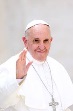 Joy, prayer and gratitude are three ways that prepare us to experience Christmas in an authentic way.Welsh Words/PhrasesNadolig Llawen a Blwyddyn newydd dda – Merry Christmas and Happy New YearCyfarchion y Tymor – Seasons GreetingsMair a Joseff – Mary and JosephBaban Iesu – Baby JesusSion Corn – Father ChristmasEND OF TERM  - Thank you for another happy and successful term in St Mary’s. Continued parental support is greatly valued. Diolch o galon.  We hope that all families enjoy a very peaceful and happy Christmas and wish you all every blessing for the new year. (BACK TO SCHOOL ON TUESDAY 8th JAUARY 2019)Christmas gifts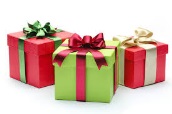 END OF TERM  - Thank you for another happy and successful term in St Mary’s. Continued parental support is greatly valued. Diolch o galon.  We hope that all families enjoy a very peaceful and happy Christmas and wish you all every blessing for the new year. (BACK TO SCHOOL ON TUESDAY 8th JAUARY 2019)Christmas giftsEnd of Term Advent Mass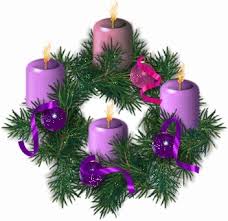 Another beautiful whole school Mass led by Canon and our wonderful  Year  4 children. Da iawn pawb and thank you to Foundation Governors, Mrs Liz Davies and Mrs Esther Bennington for celebrating with us today. End of Term Advent MassAnother beautiful whole school Mass led by Canon and our wonderful  Year  4 children. Da iawn pawb and thank you to Foundation Governors, Mrs Liz Davies and Mrs Esther Bennington for celebrating with us today. Sacrament of Reconciliation 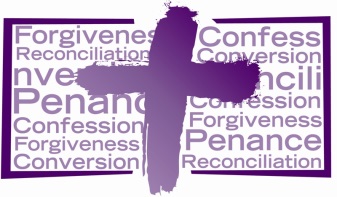 Thank you to Canon Simon Treloar, Canon Lordan, Fr Reginald and Fr Spigniew for coming to school on Monday to offer the Sacrament of Reconciliation to our Junior children. We very much appreciate your time to support our children in their spiritual preparations before Christmas. Sacrament of Reconciliation Thank you to Canon Simon Treloar, Canon Lordan, Fr Reginald and Fr Spigniew for coming to school on Monday to offer the Sacrament of Reconciliation to our Junior children. We very much appreciate your time to support our children in their spiritual preparations before Christmas. Christmas Masses and Services 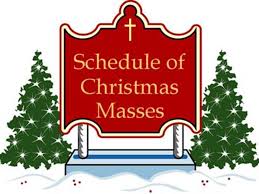 St Francis of Assisi, LlayMonday 24th December 5.30pm Carols, Mass 6pmTuesday 25th December  11am MassChrist the King, RossettTuesday 25th December 9 amSt Mary’s Cathedral, WrexhamMon 24th THE NATIVITY OF OUR LORD JESUS CHRIST (SOLEMNITY) - CHRISTMAS VIGILTues 25th THE NATIVITY OF OUR LORD JESUS CHRIST (SOLEMNITY) - CHRISTMAS DAYWed 26th ST STEPHEN, THE FIRST MARTYR (FEAST) Thurs 27th ST JOHN, APOSTLE AND EVANGELIST (FEAST) Fri 28th THE HOLY INNOCENTS, MARTYRS (FEAST) Sat 29th Mass for Altar Servers - 12 noon at the CathedralSt Mary’s Church, RuabonMonday December 24th, 4pm Crib Service, come dressed as a character in the story
11.30pm Midnight MassTuesday December 25th, 9am Holy CommunionSt Anne’s, WrexhamSorry, no Christmas Mass Times have been added by this parish.
Please contact them for Mass Times over Christmas as they are likely to change and so will not be correct on this site. However, here is some general information:
- Monday 24th December is Christmas Eve - if there is "Midnight Mass" it may be earlier than Midnight.
- Tuesday 25th December is Christmas Day - there are not normally Masses in the afternoon or evening
- Wednesday 26th December is St Stephen`s DayChristmas Masses and Services St Francis of Assisi, LlayMonday 24th December 5.30pm Carols, Mass 6pmTuesday 25th December  11am MassChrist the King, RossettTuesday 25th December 9 amSt Mary’s Cathedral, WrexhamMon 24th THE NATIVITY OF OUR LORD JESUS CHRIST (SOLEMNITY) - CHRISTMAS VIGILTues 25th THE NATIVITY OF OUR LORD JESUS CHRIST (SOLEMNITY) - CHRISTMAS DAYWed 26th ST STEPHEN, THE FIRST MARTYR (FEAST) Thurs 27th ST JOHN, APOSTLE AND EVANGELIST (FEAST) Fri 28th THE HOLY INNOCENTS, MARTYRS (FEAST) Sat 29th Mass for Altar Servers - 12 noon at the CathedralSt Mary’s Church, RuabonMonday December 24th, 4pm Crib Service, come dressed as a character in the story
11.30pm Midnight MassTuesday December 25th, 9am Holy CommunionSt Anne’s, WrexhamSorry, no Christmas Mass Times have been added by this parish.
Please contact them for Mass Times over Christmas as they are likely to change and so will not be correct on this site. However, here is some general information:
- Monday 24th December is Christmas Eve - if there is "Midnight Mass" it may be earlier than Midnight.
- Tuesday 25th December is Christmas Day - there are not normally Masses in the afternoon or evening
- Wednesday 26th December is St Stephen`s DayChristmas Cinema Treat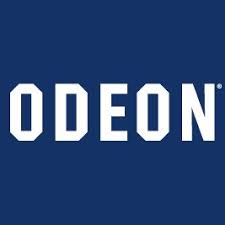 A big thank you to the Friends’ for part funding the cinema treat for all children in Reception to Year 6 classes. It sounds like the children had a lovely time in the Odeon and the staff told me how beautifully everyone behaved! Da iawn St Mary’s children. Christmas Cinema TreatA big thank you to the Friends’ for part funding the cinema treat for all children in Reception to Year 6 classes. It sounds like the children had a lovely time in the Odeon and the staff told me how beautifully everyone behaved! Da iawn St Mary’s children. Nursery Christmas PartyThe Nursery classes, Storks and Swans, met for their Christmas party on Wednesday.  They met Father Christmas and he gave them a present (with a little help from The Friends!)  They danced together, ate together and made some new friends.  Merry Christmas everyone!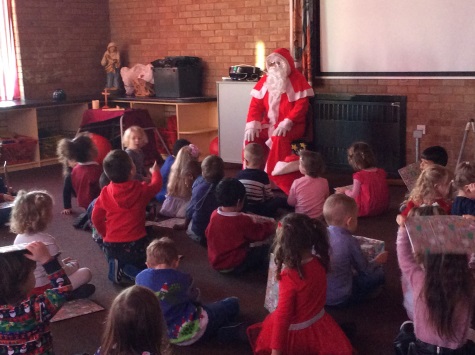 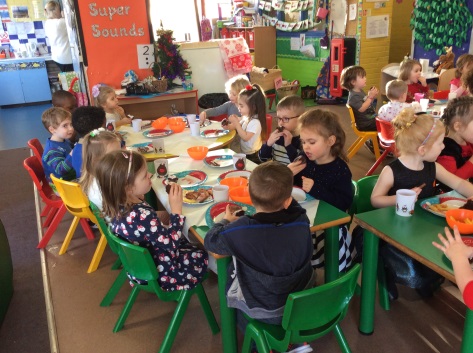 Nursery Christmas PartyThe Nursery classes, Storks and Swans, met for their Christmas party on Wednesday.  They met Father Christmas and he gave them a present (with a little help from The Friends!)  They danced together, ate together and made some new friends.  Merry Christmas everyone!VERY EXCITING… COMING IN THE NEW YEAR…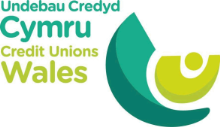 ST MARY’S CREDIT UNION SAVINGS ACCOUNTIn January we will be starting an exciting partnership with the Credit Union Bank.  The pupils, together with Governors and volunteers, will be running a saving scheme in school.  Children will be able to start a bank account and save with the Credit Union Bank but pay the money in fortnightly in school.  Initially it will be for year 6 but then will be rolled out to the other years through the Summer Term.  There will be a grand launch in the second week back, more details on this will be forwarded to you over the Christmas holidays.VERY EXCITING… COMING IN THE NEW YEAR…ST MARY’S CREDIT UNION SAVINGS ACCOUNTIn January we will be starting an exciting partnership with the Credit Union Bank.  The pupils, together with Governors and volunteers, will be running a saving scheme in school.  Children will be able to start a bank account and save with the Credit Union Bank but pay the money in fortnightly in school.  Initially it will be for year 6 but then will be rolled out to the other years through the Summer Term.  There will be a grand launch in the second week back, more details on this will be forwarded to you over the Christmas holidays.Singing Squad- Carol Singing  Last Tuesday 21 children from Singing Squad braved the bad weather to entertain the residents of Stansty Home. The children sang a range of Christmas carols and songs. The children sang beautifully bringing a tear to the eyes of one staff member. The children were then treated to a drink of hot chocolate. We have been asked to sing at the home again in the Spring Term.Singing Squad- Carol Singing  Last Tuesday 21 children from Singing Squad braved the bad weather to entertain the residents of Stansty Home. The children sang a range of Christmas carols and songs. The children sang beautifully bringing a tear to the eyes of one staff member. The children were then treated to a drink of hot chocolate. We have been asked to sing at the home again in the Spring Term.Reward Slip drawThe winners of the December Reward Slip draw are Daniel and Mari.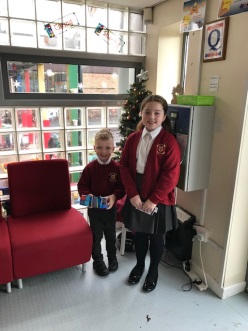 Reward Slip drawThe winners of the December Reward Slip draw are Daniel and Mari.CHESTER ZOO  On Tuesday Year 6 had a visit from Adele from Chester Zoo who delivered a fabulous workshop on sustainable palm oil. This was a perfect end to our latest 'Big Question' about the use of unsustainable palm oil and the affects that it has on critically endangered animals such as the orangutan. A big thank you to Chester Zoo for helping us to get involved in their Palm Oil Challenge!CHESTER ZOO  On Tuesday Year 6 had a visit from Adele from Chester Zoo who delivered a fabulous workshop on sustainable palm oil. This was a perfect end to our latest 'Big Question' about the use of unsustainable palm oil and the affects that it has on critically endangered animals such as the orangutan. A big thank you to Chester Zoo for helping us to get involved in their Palm Oil Challenge!Forthcoming School Council and Eco Meetings       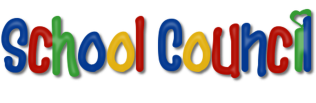 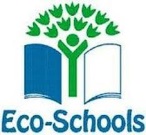 Eco – 1st FebruarySchool Council -  16th November and 8th FebruaryJoint meeting – 7th DecemberForthcoming School Council and Eco Meetings       Eco – 1st FebruarySchool Council -  16th November and 8th FebruaryJoint meeting – 7th DecemberTHESE ARE THE CONFIRMED TEACHER TRAINING/ INSET DAYS 2018/2019(No School for children on these days)Monday 7th January 2019Monday 29th April 2019Monday 22nd July 2019THESE ARE THE CONFIRMED TEACHER TRAINING/ INSET DAYS 2018/2019(No School for children on these days)Monday 7th January 2019Monday 29th April 2019Monday 22nd July 2019Twitter          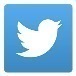 We are now on Twitter.  Please follow us @stmaryswxm to keep up to date with events, activities and whole school news. Twitter          We are now on Twitter.  Please follow us @stmaryswxm to keep up to date with events, activities and whole school news. Awesome Attendance!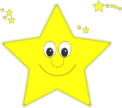 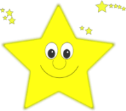 Well done to those classes who have achieved or exceeded our school target of 96%!   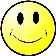 